Во второй младшей группе №8 прошло развлечение «День рождения Матрешки».Малыши познакомились с русской народной игрушкой-матрешкой, спели ей «Каравай», поиграли в подвижную игру и нарисовали подарок Матрешке.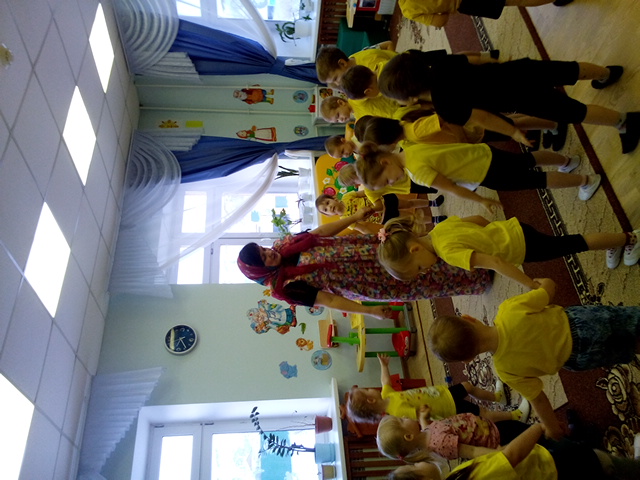 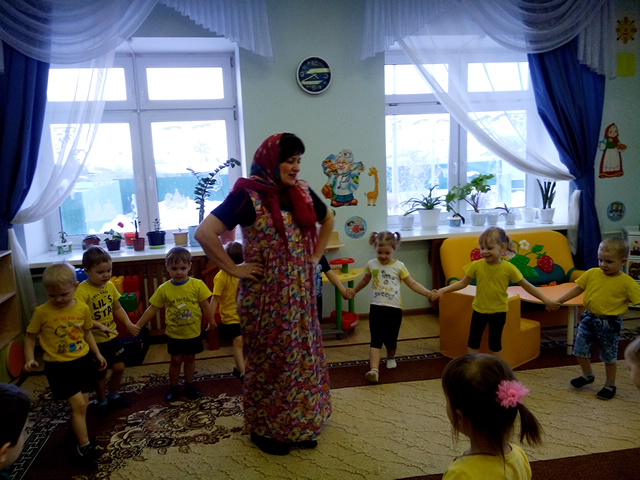 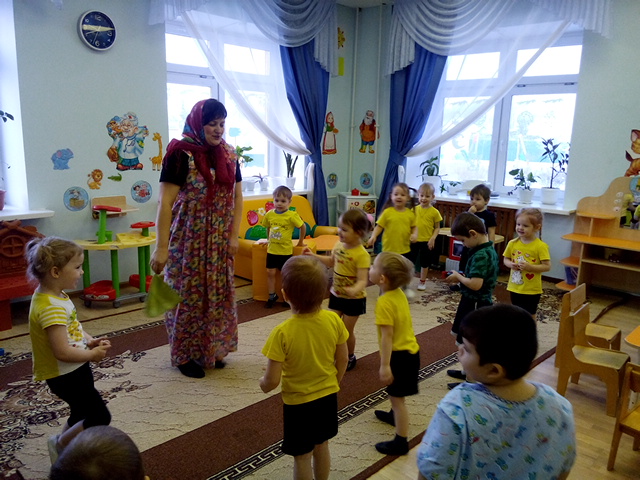 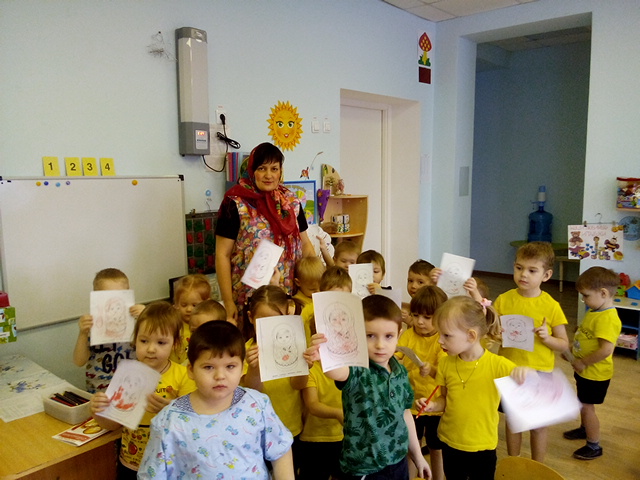 